Karta zgłoszeniowa I Imię i nazwisko autora: ………………………………………Miejscowość: …………………………………………..Gmina: …………………………………………………Telefon: ………………………………………………….IIJeśli udział w konkursie bierze grupa (np. stowarzyszenie/ koło/ sołectwo): Nazwa grupy : …………………………….Przewodnicząca/y grupy:  …………………………………………………..Skład grupy: ………………………………………………………………….Miejscowość: …………………………………………………………………Gmina: ………………………………………………………………………..Telefon: ……………………………………………………………………….Przykładowy opis działalności grupy: Obecnie nasze Koło Gospodyń skupia 13 członkiń. Jako Członkinie Koła spotykamy się w świetlicy wiejskiej. Pieniądze na działania mamy ze składek członkowskich oraz dzięki wypożyczaniu zastawy stołowej na różne uroczystości. Koło Gospodyń angażuje się w organizację wszelkich świąt – Dnia Dziecka, Dnia Matki, Dnia Kobiet, Dożynek, współpracuje z Lokalną Grupą Działania, pomaga przy organizacji Gminnych Jasełek i Balu Karnawałowego.  Koło Gospodyń jest dla nas odskocznią od codziennych obowiązków. Pomagamy sobie nawzajem, każda może się tu wygadać, bo zawsze zostanie wysłuchana i dostanie wsparcie. Ważna jest dla nas też zabawa, integracja, bo nie można cały czas tylko pracować. Dużym wydarzeniem, w którym bierzemy corocznie udział są dożynki. Źródło: http://kobietynawsi.pl/316 Przykładowo sformułowany przepisyNazwa potrawy: Sałatka wiosenna Składniki: - sałata lodowa - ogórek zielony - pomidory koktajlowe - papryka czerwona - cebula dymka- bratek do dekoracji - 1 łyżka octu winnego- 2 łyżki oliwy z oliwek - koper, oregano- sól, pieprz Wykonanie:Ogórki, pomidory, paprykę pokroić w kostkę. Sałatę poszatkować. Cebulę pokroić drobno. Połączyć składniki. Doprawić do smaku solą, pieprzem, oregano, octem winnym i posypać koprem. Sałatkę podawać na dużym talerzu, udekorować bratkiem. 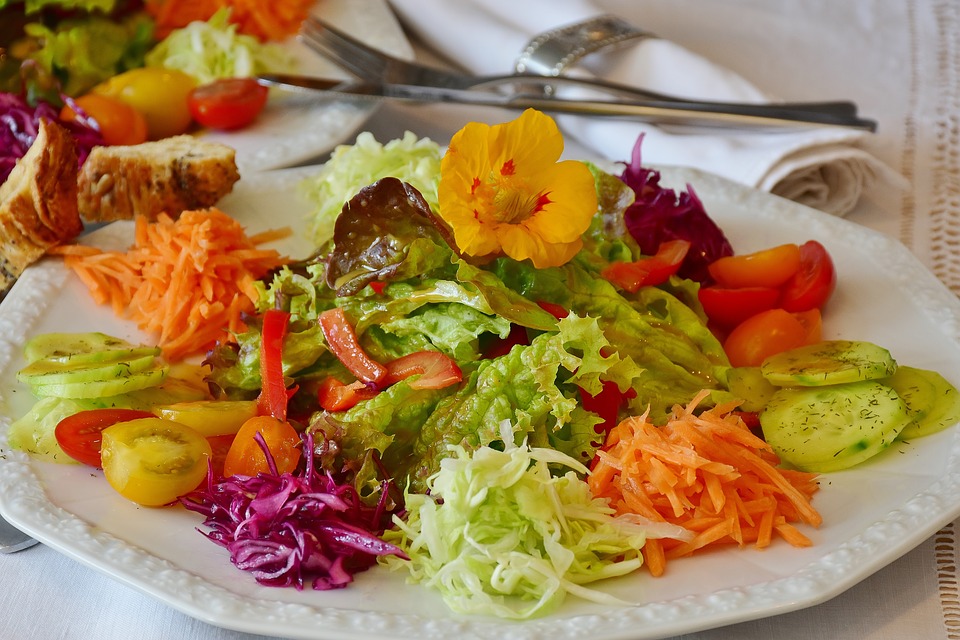 Zachęcamy także do dzielenia się swoimi wspomnieniami kulinarnymi, doświadczeniami związanymi z przygotowywaniem potrwa wielkanocnych. Będzie nam miło jeśli opatrzycie Państwo swoje przepisy swoistym komentarzem odautorskim i cennymi wskazówkami kulinarnymi. Być może z konkretną potrawą kojarzy się Państwu jakaś ciekawa historia, anegdota, wspomnienie? Każda forma literacka wzbogacająca przepisy będzie dla nas ważna. Do dzieła!  